Sunny Canadian International School – Základní škola a Gymnázium, s.r.o.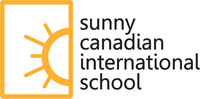 Straková 522, 252 42 Jesenice - Osnicee-mail: receptiones@sunnycanadian.cztel.: +420 241 430 824Žádost o uvolnění žáka/yně z vyučováníStudent Absence Request FormJméno a příjmení žáka / Student´s name, surname _________________________________________Datum narození / Date of birth _______________________ Třída / Grade ___	_		Termín / Date of absence ______________							_Počet chybějících dnů / Number of days missed _						Důvod / Reason 										 Zákonní zástupci žáka prohlašují, že si žák doplní zameškané učivo za dané období.Legal guardians agree that student will complete all missed work. V / In 						 Dne / Date 					Jméno a příjmení a zákonných zástupců dítěte 				Podpis
Names and surnames of legal guardians 				 Signatures				Stanovisko třídního učitele / Class teacher’s opinionTřídní český učitel / Czech class teacher							Třídní anglický učitel / English Class teacher							Stanovisko ředitele školy / Principal’s opinion  Ředitelka školy / Principal--------------------------------------------------- Část pro rodiče / Parents Part-------------------------------------------
Vážení rodiče, oznamujeme Vám, že ředitelství Sunny Canadian International School vyhovělo / nevyhovělo Vaší žádosti o uvolnění žáka ______________________________________  ze třídy _____  z vyučování ve dnech __________________, počet chybějících  dnů ________. Zákonní zástupci žáka prohlašují, že si žák doplní zameškané učivo za dané období.Dear parents, the management of Sunny Canadian International School will / will not excuse student _______________________, class _______, from school. Date of absence __________, number of missing days _____. Legal guardians agree that student will complete all missed work.V / In 						 Dne / Date 					Ředitelka školy / PrincipalDoporučenoNedoporučeno Průměr do 1,5Průměr nad 1,5Nízká absenceVysoká absenceBezproblémové chováníProblémy s kázníOdsouhlasenoNeodsouhlaseno